English alternative 2- Use speechWhat might each of these characters say throughout the story so far? Discuss it then write some simple speech for them. I have done one for you. Mr Fox 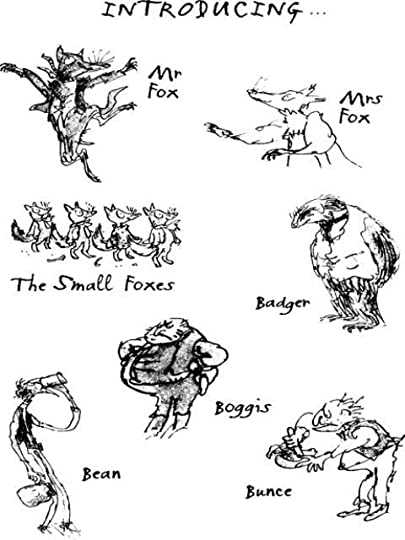 Mrs Fox The fox children Boggis Bean